        TOWNSHIP OF NORWICH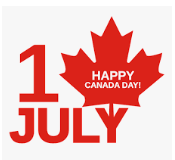 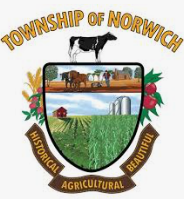       CANADA DAY PARADE 2024Burgessville, Ontario                                      Monday July 1st, 2024Start Time -11:00 sharpPARADE ENTRY APPLICATION FORMNAME OF INDIVIDUAL/GROUP/ORGANIZATION/BUSINESS:_____________________________________________________________________________What Are You Entering: __________________________________________________________(Make & Model # Year) PHONE: (HOME or Cell) ________________________________________E-MAIL: ______________________________________________________________TYPE OF ENTRY:     ____	Float	 ___   Car/ Light Truck	____ Walking   	____ Bicycle							____ Large Truck/Farm Vehicle    	____ Animal      	____ OtherWILL YOUR ENTRY HAVE MUSIC? 	____	YES  	____	NOPLEASE SUBMIT ALL ENTRIES TO:Dianne Haycock   deehaycock@execulink.com or  Drop off at Burgessville Public Library or submit to Burgessville Canada Day Facebook pageRSVP by JUNE 28th, 2024        TOWNSHIP OF NORWICH      CANADA DAY PARADE 2024	Burgessville, Ontario	                                   Monday July 1st, 2024	Start Time -11:00 sharpPRE-REGISTRATION: 	Complete Page 1 of this form and e-mail or drop it off to the Burgessville 					Library by June 28th, 2024.  Keep a copy for the day of the parade. 					REGISTRATION: 	Complete Page 1 of this form and have it available to present to a Parade Official the day of the Parade. Each entry must have a form filled out and ready to submit to prior to start time.PARADE LINE-UP: 		Line-up will begin at 10am.  All entries are to enter off Beaconsfield Rd then 					onto Main St. heading south into Burgessville where the parade will begin at 					the town limits.PARADE ROUTE: 		The Parade route will begin on Main Street North at Beaconsfield. It will follow 	Main Street then turn left onto McNab Lane. It will follow McNab Lane, 		turning right onto Smith’s Lane. It will follow Smith’s Lane to Church St, a right 	turn onto Church St, following Church Street until caution light. A left turn on  		Main St. South following Main St. South until it takes a left turn into Heritage 		Reformed Church lot or continue going south out of town. Please remain                                                                                                                        .  	in the Church lot until the parade is complete.  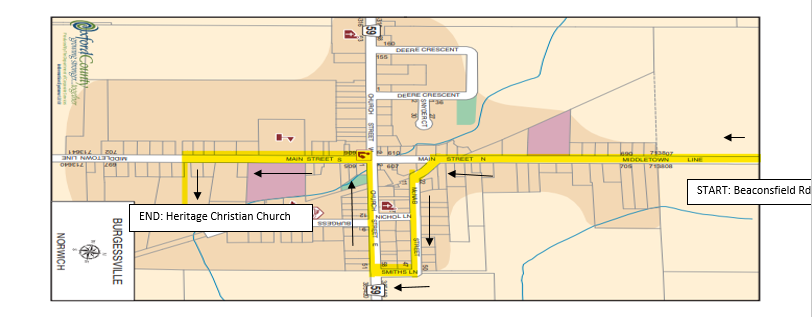 